Reception Homework Grid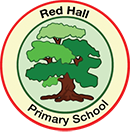 There are only seven weeks this half-term so you choose which seven to complete!I have given some suggestions e.g. draw/write, however, it is up to you and your child how you demonstrate their learning through the homework challenges. If you have any questions, please don’t hesitate to come ask .Practise writing the letters we have been practising:m, a, d.How many words with these sounds in can you think of?Our Topic this half-term is the Read and Sing. Draw and label a picture of your favourite Nursery Rhyme character.Practise writing your name. Can you use the colours of the rainbow to write with?Create a story map of your favourite story. Use pictures and try to create some actions.Homework free pass!You can have a week free of homework, just write this in your homework book for Mrs Bashford to see.Create a 3D model of the animal you would like to be sent by the zoo, using recycling materials.Can you order numbers 
1-10?Write them in order in your book.Look at some 1p, 2p, 5p and 10p coins. Are they all the same size and colour?Draw round them and label them.Can you make up a dance to your favourite song as you sing along?